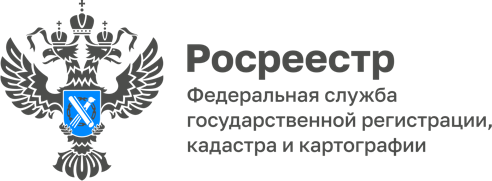 ПРЕСС-РЕЛИЗОпрос заявителей  о качестве и доступности предоставляемых услуг Росреестра. В рамках реализации в Алтайском крае целевой модели «Подготовка документов и осуществление государственного кадастрового учета и (или) государственной регистрации прав собственности на объекты недвижимого имущества» (Дорожная карта) в августе в офисах МФЦ был проведен опрос заявителей  о качестве и доступности предоставляемых услуг Росреестра. Всего в опросе приняли участие 1436 респондентов. Его результаты следующие:Временем ожидания в очереди удовлетворены 96,23% респондентов;38,24% респондентов обратились в МФЦ в порядке живой очереди, 51,43% – предварительно записались по телефону, а 10,33% – воспользовались предварительной записью через интернет;Вежливостью специалистов и уровнем комфортности при приеме-выдаче документов на предоставление государственных услуг Росреестра удовлетворены 99,78% респондентов;Качеством предоставления услуг Росреестра через офисы МФЦ удовлетворены 98,66% опрошенных;Уровень удовлетворенности информированием граждан об услугах Росреестра, которые предоставляются в МФЦ – 97,27%;Самым удобным источником получения информации о порядках и сроках предоставления госуслуг респонденты выбрали получение информации в офисах «Мои Документы» – 51,17%.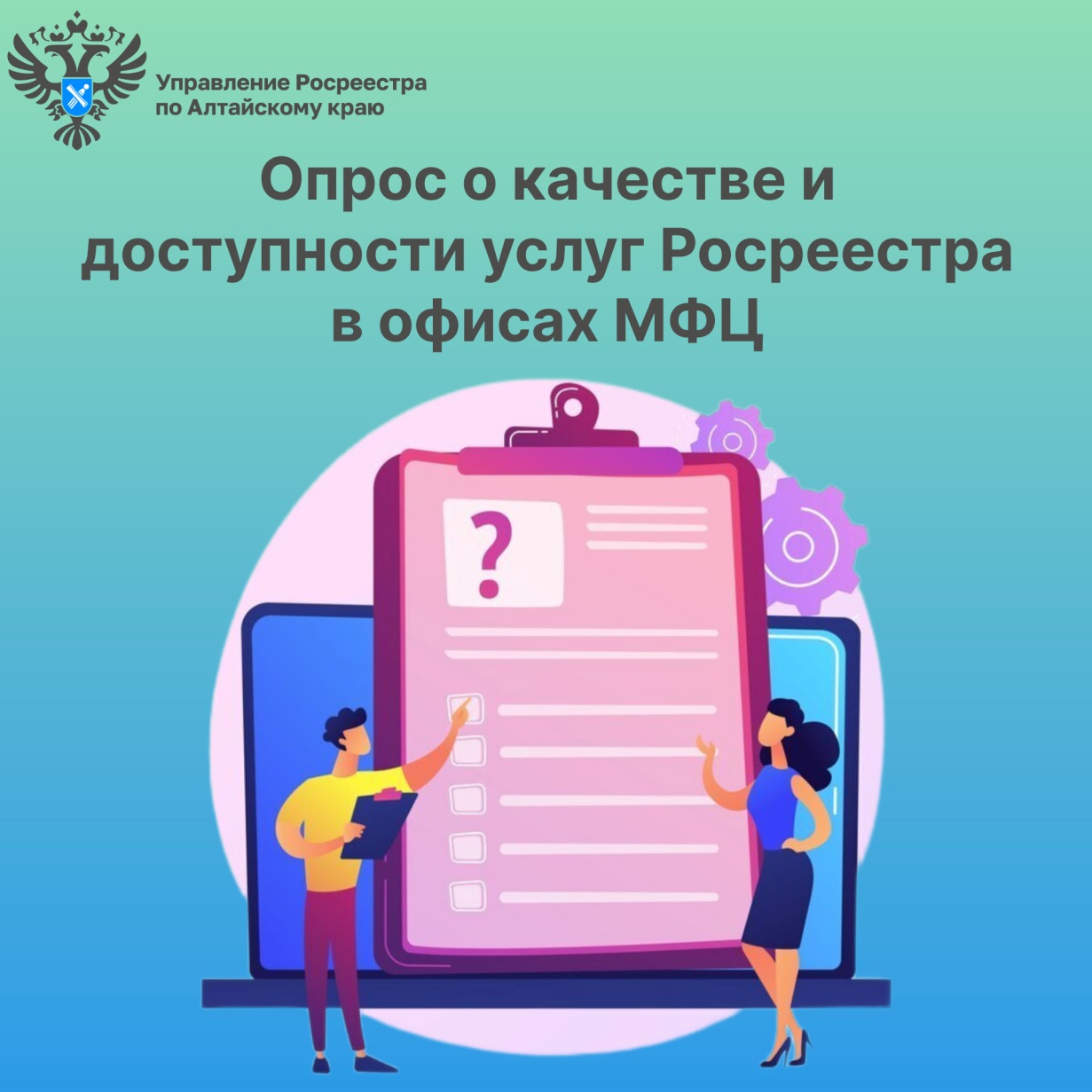 